Карар                    ПОСТАНОВЛЕНИЕ«17» декабрь 2018 й.                       № 60                «17»декабря  2018г.О признании адреса присвоеннымРуководствуясь Федеральным законом от 06.10.2003 № 131-ФЗ "Об общих принципах организации местного самоуправления в Российской Федерации", Федеральным законом от 28.12.2013 № 443-ФЗ "О федеральной информационной адресной системе и о внесении изменений в Федеральный закон "Об общих принципах организации местного самоуправления в Российской Федерации", Постановление Правительства РФ от 22.05.2015 №492 «О составе сведений об адресах, размещенных в государственном адресном реестре, порядке межведомственного информационного взаимодействия при ведении государственного адресного реестра, о внесении изменений и признании утратившими силу некоторых актов Правительства Российской Федерации» ПОСТАНОВЛЯЮ:1. Признать присвоенными следующие адреса:1.1. Адрес земельного участка с  кадастровым номером 02:02:200201:86-  Российская Федерация, Республика Башкортостан, Альшеевский муниципальный район, Сельское поселение Чебенлинский  сельсовет, деревня Тюбетеево, улица Центральная, земельный участок 1б;1.2. Адрес земельного участка с  кадастровым номером 02:02:200201:85-  Российская Федерация, Республика Башкортостан, Альшеевский муниципальный район, Сельское поселение Чебенлинский  сельсовет, деревня Тюбетеево, улица Центральная, земельный участок 1в;1.3. . Адрес земельного участка с  кадастровым номером 02:02:200201:83-  Российская Федерация, Республика Башкортостан, Альшеевский муниципальный район, Сельское поселение Чебенлинский  сельсовет, деревня Тюбетеево, улица Центральная, земельный участок 1г; 1.4. . Адрес земельного участка с  кадастровым номером 02:02:200201:82-  Российская Федерация, Республика Башкортостан, Альшеевский муниципальный район, Сельское поселение Чебенлинский  сельсовет, деревня Тюбетеево, улица Центральная, земельный участок 78;1.5. . Адрес земельного участка с  кадастровым номером 02:02:200201:81-  Российская Федерация, Республика Башкортостан, Альшеевский муниципальный район, Сельское поселение Чебенлинский  сельсовет, деревня Тюбетеево, улица Центральная, земельный участок 36б;1.6. . Адрес земельного участка с  кадастровым номером 02:02:200201:80-  Российская Федерация, Республика Башкортостан, Альшеевский муниципальный район, Сельское поселение Чебенлинский  сельсовет, деревня Тюбетеево, улица Центральная, земельный участок 82;1.7. Адрес земельного участка с  кадастровым номером 02:02:200201:8-  Российская Федерация, Республика Башкортостан, Альшеевский муниципальный район, Сельское поселение Чебенлинский  сельсовет, деревня Тюбетеево, улица Центральная, земельный участок 11;1.8. Адрес земельного участка с  кадастровым номером 02:02:200201:79-  Российская Федерация, Республика Башкортостан, Альшеевский муниципальный район, Сельское поселение Чебенлинский  сельсовет, деревня Тюбетеево, улица Центральная, земельный участок 80;1.9. Адрес земельного участка с  кадастровым номером 02:02:200201:78-  Российская Федерация, Республика Башкортостан, Альшеевский муниципальный район, Сельское поселение Чебенлинский  сельсовет, деревня Тюбетеево, улица Центральная, земельный участок 76;1.10.  Адрес земельного участка с  кадастровым номером 02:02:200201:77-  Российская Федерация, Республика Башкортостан, Альшеевский муниципальный район, Сельское поселение Чебенлинский  сельсовет, деревня Тюбетеево, улица Центральная, земельный участок 74; 1.11. Адрес земельного участка с  кадастровым номером 02:02:200201:76-  Российская Федерация, Республика Башкортостан, Альшеевский муниципальный район, Сельское поселение Чебенлинский  сельсовет, деревня Тюбетеево, улица Центральная, земельный участок 72;1.12. Адрес земельного участка с  кадастровым номером 02:02:200201:75-  Российская Федерация, Республика Башкортостан, Альшеевский муниципальный район, Сельское поселение Чебенлинский  сельсовет, деревня Тюбетеево, улица Центральная, земельный участок 70;1.13. Адрес земельного участка с  кадастровым номером 02:02:200201:74-  Российская Федерация, Республика Башкортостан, Альшеевский муниципальный район, Сельское поселение Чебенлинский  сельсовет, деревня Тюбетеево, улица Центральная, земельный участок 68;1.14.  Адрес земельного участка с  кадастровым номером 02:02:200201:73-  Российская Федерация, Республика Башкортостан, Альшеевский муниципальный район, Сельское поселение Чебенлинский  сельсовет, деревня Тюбетеево, улица Центральная, земельный участок 66;1.15. Адрес земельного участка с  кадастровым номером 02:02:200201:257-  Российская Федерация, Республика Башкортостан, Альшеевский муниципальный район, Сельское поселение Чебенлинский  сельсовет, деревня Тюбетеево, улица Центральная, земельный участок 64;1.16.  Адрес земельного участка с  кадастровым номером 02:02:200201:71-  Российская Федерация, Республика Башкортостан, Альшеевский муниципальный район, Сельское поселение Чебенлинский  сельсовет, деревня Тюбетеево, улица Центральная, земельный участок 62;1.17.Адрес земельного участка с  кадастровым номером 02:02:200201:70-  Российская Федерация, Республика Башкортостан, Альшеевский муниципальный район, Сельское поселение Чебенлинский  сельсовет, деревня Тюбетеево, улица Центральная, земельный участок 73;1.18. Адрес земельного участка с  кадастровым номером 02:02:200201:7-  Российская Федерация, Республика Башкортостан, Альшеевский муниципальный район, Сельское поселение Чебенлинский  сельсовет, деревня Тюбетеево, улица Центральная, земельный участок 9;1.19. Адрес земельного участка с  кадастровым номером 02:02:200201:69-  Российская Федерация, Республика Башкортостан, Альшеевский муниципальный район, Сельское поселение Чебенлинский  сельсовет, деревня Тюбетеево, улица Центральная, земельный участок 60;1.20. Адрес земельного участка с  кадастровым номером 02:02:200201:68-  Российская Федерация, Республика Башкортостан, Альшеевский муниципальный район, Сельское поселение Чебенлинский  сельсовет, деревня Тюбетеево, улица Центральная, земельный участок71;1.21. Адрес земельного участка с  кадастровым номером 02:02:200201:67-  Российская Федерация, Республика Башкортостан, Альшеевский муниципальный район, Сельское поселение Чебенлинский  сельсовет, деревня Тюбетеево, улица Центральная, земельный участок 58;1.22. Адрес земельного участка с  кадастровым номером 02:02:200201:66-  Российская Федерация, Республика Башкортостан, Альшеевский муниципальный район, Сельское поселение Чебенлинский  сельсовет, деревня Тюбетеево, улица Центральная, земельный участок 69;1.23. Адрес земельного участка с  кадастровым номером 02:02:200201:65-  Российская Федерация, Республика Башкортостан, Альшеевский муниципальный район, Сельское поселение Чебенлинский  сельсовет, деревня Тюбетеево, улица Центральная, земельный участок 56;2. Контроль за исполнением данного постановления оставляю за собой.	Глава сельского поселения                                    В.Р.МинигалеевБАШКОРТОСТАН РЕСПУБЛИКАҺЫ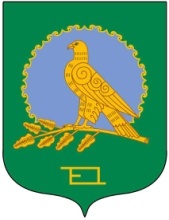 ӘЛШӘЙ РАЙОНЫМУНИЦИПАЛЬ РАЙОНЫНЫҢСЕБЕНЛЕ АУЫЛ СОВЕТЫАУЫЛ БИЛӘМӘҺЕХАКИМИӘТЕ(Башкортостан РеспубликаһыӘлшәй районыСебенле ауыл советы)АДМИНИСТРАЦИЯСЕЛЬСКОГО ПОСЕЛЕНИЯЧЕБЕНЛИНСКИЙ СЕЛЬСОВЕТМУНИЦИПАЛЬНОГО РАЙОНААЛЬШЕЕВСКИЙ РАЙОНРЕСПУБЛИКИ БАШКОРТОСТАН(Чебенлинский сельсоветАльшеевского районаРеспублики Башкортостан)